Павлов Никита Филиппович(1921-1944)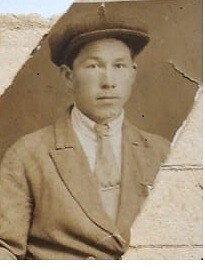 Родился в г.Карзаково 28.02.1921г. Призван в армию в 1940г. Служил в Белоруссии, г.Ошмяны в в/ч 05/20.Проявил геройство и мужество в бою за Родину!Воинское звание: красноармеец-рядовой. Попал в плен г.Минск. Погиб в Германском плену 17.11.1944г. Первичное захронение в г. Бергем-Бельсен.  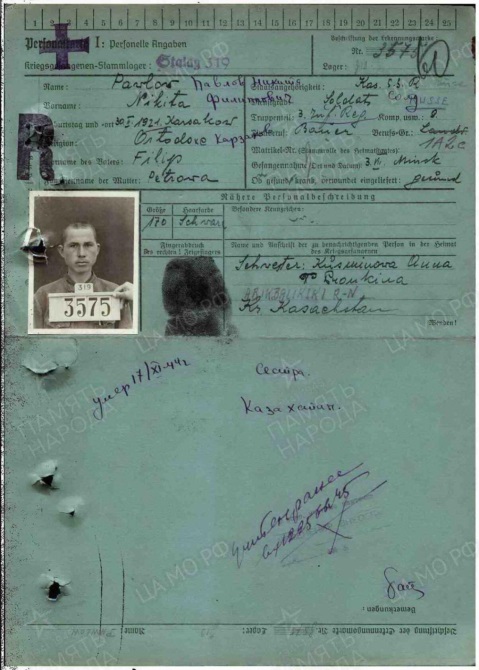 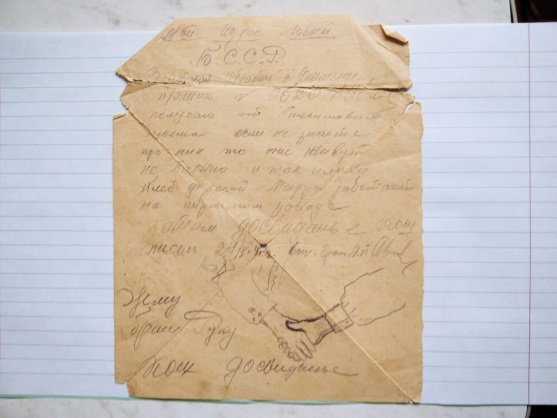 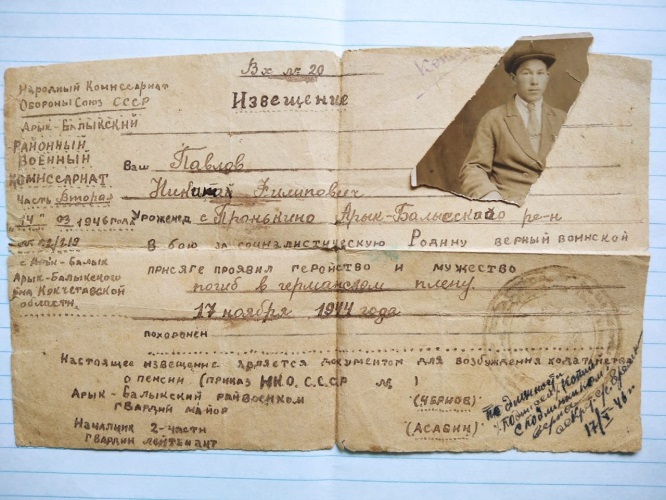 